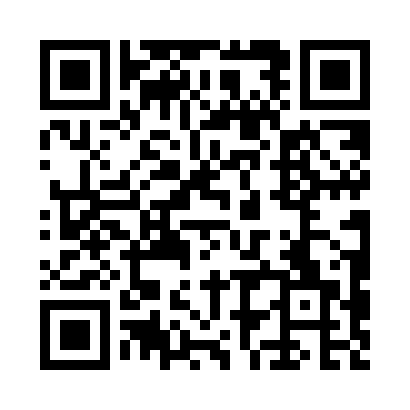 Prayer times for South Pemberton, New Jersey, USAMon 1 Jul 2024 - Wed 31 Jul 2024High Latitude Method: Angle Based RulePrayer Calculation Method: Islamic Society of North AmericaAsar Calculation Method: ShafiPrayer times provided by https://www.salahtimes.comDateDayFajrSunriseDhuhrAsrMaghribIsha1Mon3:575:341:035:018:3110:082Tue3:585:351:035:018:3110:083Wed3:595:351:035:018:3110:074Thu3:595:361:035:018:3110:075Fri4:005:361:035:028:3110:066Sat4:015:371:045:028:3010:067Sun4:025:371:045:028:3010:058Mon4:035:381:045:028:3010:059Tue4:045:391:045:028:2910:0410Wed4:055:391:045:028:2910:0311Thu4:065:401:045:028:2810:0312Fri4:075:411:045:028:2810:0213Sat4:085:421:055:028:2710:0114Sun4:095:421:055:028:2710:0015Mon4:105:431:055:028:269:5916Tue4:115:441:055:028:269:5817Wed4:125:451:055:028:259:5718Thu4:135:461:055:028:249:5619Fri4:145:461:055:018:249:5520Sat4:165:471:055:018:239:5421Sun4:175:481:055:018:229:5322Mon4:185:491:055:018:219:5223Tue4:195:501:055:018:209:5124Wed4:205:511:055:018:209:5025Thu4:225:511:055:008:199:4826Fri4:235:521:055:008:189:4727Sat4:245:531:055:008:179:4628Sun4:255:541:055:008:169:4429Mon4:275:551:054:598:159:4330Tue4:285:561:054:598:149:4231Wed4:295:571:054:598:139:40